Инспектор по делам несовершеннолетних посетила «Центр помощи детям, оставшихся без попечения родителей»В рамках правового информирования, профилактики правонарушений и преступлений, совершаемых подростками, инспектор по делам несовершеннолетних отдела МВД России по Усть-Катавскому городскому округу капитан полиции Елена Сысоева посетила «Центр помощи детям, оставшихся без попечения родителей», чтобы побеседовать с ребятами.В доступной форме подросткам разъяснила такие понятия как уголовная, административная, гражданско-правовая, дисциплинарная, материальная ответственность, а также рассказала о мерах, применяемых к несовершеннолетним в качестве наказания за определённые виды правонарушений. Кроме того, дети узнали, как самим не стать жертвой преступления.Сотрудник органов внутренних дел подчеркнула, что одна из основных целей мероприятий – объяснить подросткам, что интернет-пользователи должны с ответственностью относиться к тому, что пишут и публикуют в социальных сетях. Особое внимание ребят, обратила на то, что не следует размещать персональную информацию на страницах социальных сетей. Объяснила правовые последствия распространения запрещённых материалов, проинформировала, как распознать деструктивные группы и сообщества.В ходе правового урока и преддверии весенних каникул, Елена Сысоева рассказала о культуре безопасного поведения на улицах и общественных местах, напомнила правила дорожного движения, о необходимости носить светоотражающие элементы на одежде и экипировке в темное время суток. Более подробно разъяснила правила внимательного и бережного отношения к своему имуществу, особенно сотовым телефонам.В завершении встречи, пожелала ребятам успешного окончания четверти, уважать учителей, быть законопослушными гражданами.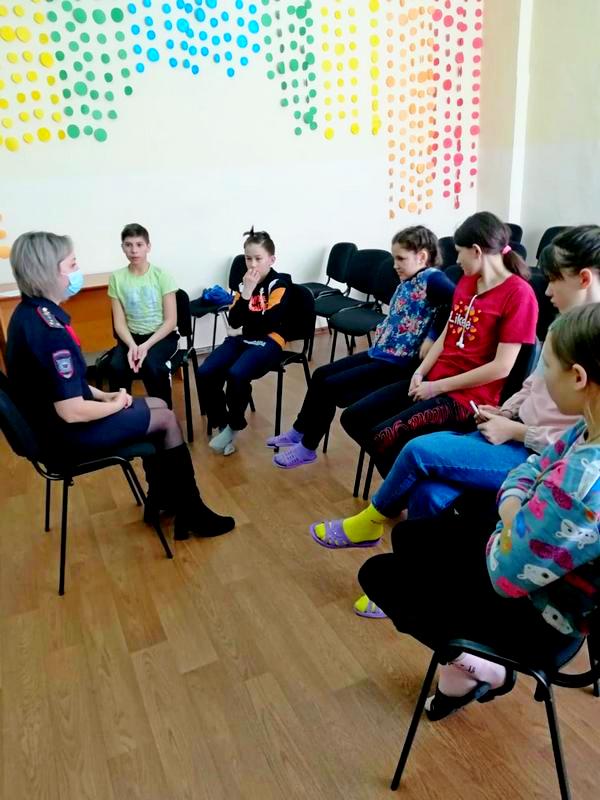 